Gobierno Municipal El Salto 2018-2021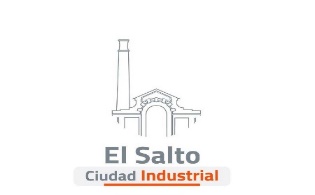 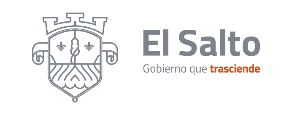 Informe de actividades del mes de Julio 2020DIRECCIÓN DE PLANEACIÓN, EVALUACIÓN Y SEGUIMIENTO DIRECCIÓN DE PLANEACIÓN, EVALUACIÓN Y SEGUIMIENTO DIRECCIÓN DE PLANEACIÓN, EVALUACIÓN Y SEGUIMIENTO ACTIVIDAD OBJETIVO RESULTADO Proceso de la información y evaluación de las DependenciasMedición y seguimiento de los resultados de las acciones por mes de las distintas Dependencias  Se llevó a cabo el proceso de evaluación de actividades de las Dependencias municipalesProceso de elaboración de graficas estadísticas Conocer las variantes que permitan el análisis y toma de decisiones en distintas materias Elaboración de graficas estadísticas de junio 2020Monitoreo de obras públicas para su entregaRevisar que la obra publica este en condición de entregar y que el perímetro ente atendido por los servicios municipales Monitoreo de obras públicas realizadas Campaña “Estamos juntos y lo traemos bien puesto” En conjunto con los Municipios de Jalisco, promover a nivel municipal el uso de cubrebocas Inicio de la campaña en el municipio, se entregaron cubrebocas y carteles informativos Mesa de trabajo virtual “Gobernanza y Gestión pública”   Conocer y colaborar en el análisis de las futuras acciones  en la nueva normalidad  para Jalisco y  sus municipiosAsistencia a la mesa de trabajo Conferencia virtual “Cultura de paz y Justicia social” Conocer y colaborar en el análisis de las futuras acciones  en la nueva normalidad  para Jalisco y  sus municipiosAsistencia a la conferencia 